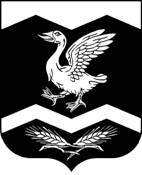 КУРГАНСКАЯ ОБЛАСТЬШАДРИНСКИЙ РАЙОНАДМИНИСТРАЦИЯ ОЛЬХОВСКОГО СЕЛЬСОВЕТАПОСТАНОВЛЕНИЕот     2016 года    №  с. ОльховкаОб утверждении изменений в Устав МУК «Ольховское КДО»      В соответствии со статьей 41 Федерального закона от 6 октября 2003 года № 131-ФЗ «Об общих принципах организации местного самоуправления в Российской Федерации», статьей 21 Устава Ольховского сельсовета Шадринского района Курганской области и в целях уточнения нормативного правового акта МУК «Ольховское КДО»ПОСТАНОВЛЯЮ:1. Внести в Устав Муниципального учреждения культуры «Ольховское КДО», утвержденный постановлением Администрации Ольховского сельсовета от 23 ноября 2011 года № 43, изменения согласно приложению к настоящему постановлению.2. Руководителю Муниципального учреждения культуры Кузевановой Л.Р. внести изменения в Устав Учреждения и осуществить их государственную регистрацию в органах государственной регистрации в соответствии с законодательством Российской Федерации.3. Контроль за выполнением настоящего постановления  оставляю за собой.Глава Ольховского сельсовета                                                                         Г.В.СецкоПриложение к постановлению Администрации Ольховского сельсовета от  2016 года  № «Об утверждении изменений в УставМУК «Ольховское КДО»ИЗМЕНЕНИЯ В УСТАВМУК «ОЛЬХОВСКОЕ КДО»2016 годВ разделе I «Общие положения»: - пункт 1.1.1. изложить в следующей редакции: «Муниципальное учреждение культуры «Ольховское культурно-досуговое объединение» является казенным учреждением.»;- пункт 1.10 изложить в следующей редакции: «Структура Учреждения определяется приказом Директора Учреждения по согласованию с Учредителем».- пункт 1.11 исключить;- пункт 1.12 исключить.в разделе III «Имущество и средства Учреждения»:- пункт 3.1.4. исключить;- пункты 3.10-3.11. изложить в следующей редакции: «3.10. Учреждение не вправе отчуждать или иным образом распоряжаться без согласия собственника имущества закрепленным за ним имуществом и имуществом, приобретенным за счет средств, выделенных ему по смете.3.11. Доходы, полученные Учреждением от оказания платных услуг поступают в местный бюджет Ольховского сельсовета.».